Ashwick & Oakhill Village Hall MinutesMonday 07 March 2022 7:00 PMPresent:Andy N, Tim, Caroline, Chris, Andy S, Kim Apologies:Martin, Laura, David, BryanMinutes of Committee Meeting Monday 07 February 2022 – Approved.GOVERNANCEHallmark AccreditationLevels 2 & 3 – Kim and Andy N will look at tasks to be done for accreditation and these can then be broken down into key areas to be tackled by sub groups.Caroline to apply for Levels 2 & 3 before the end of March deadline.FINANCETreasurers ReportClosing balance of £58KNo major expenditure.£10k received from National Lottery.£2667 received from Mendip District Council – Omicron grant.Grant ApplicationsStill awaiting payment from Mendip County Council – Caroline has chased.BOOKINGSBookings Secretary Report – see attachedAndy N to create a Community Survey, asking residents what they would like to happen in the Village Hall – ongoing.REJUVENATIONPhase 1 - Cafe/KitchenTim met with DP Builders at the Hall to discuss changes to the original plans.  Loft/roof ok for alterations. Gas meter cannot be moved but will boxed in, or could be in a cupboard that would also hold cleaning supplies for that area. Date agreed for the garage and storerooms to be cleared:  Sunday 20th March 10am.  Tim and Caroline did site visits to Stoke St Gregory and North Curry to view their community-run coffee shops. Report to be circulated.Also visited (1) The Den, Thorners Farm Shop – they have a very speedy dishwasher – worth considering and (2) Collett Park Cafe, Shepton Mallet – small, kiosk-style, but provides a good selection of food and drinks. Discussed whether café should be designed/kitted out as if for commercial use. Equipment could be bought form a second hand commercial kitchen company e.g. H2 Catering Equipment, Bridgwater – large warehouse selling both new and used equipmentDecided to start small and simple, selling a limited selection of food and drink. Development/growth of the café will depend on increase in volunteers and community support/use.Andy N will draw up a scaled plan to decide exactly what is needed in the kitchen area and where the equipment, sockets, waste pipes etc will go. A lockable cupboard/pantry/larder needs to be incorporated into the design.MARKETINGBeacon Magazine - Kim’s write up for the next issue will highlight our Easter Event.Facebook page – ongoing.FUNDRAISINGAprilSaturday 16th April - Easter Event.Treasure Hunt around The Rec, Eggs in a Jar, Name the Bunny, Tim’s Plant Sales.Drinks including Hot Chocolate and cakes for sale.June3rd – 5th June Platinum Jubilee – will tie in with local and national events.Saturday 4th June – 1950s themed dance with band (booked) and a bar in marquee (booked) and the Hall will be open for use of toilets.JulySaturday 16th July - Oakhill FestivalSeptemberOakhill’s Got Talent - tbcOctober	Cloud9 music evening – tbc FACILITIES / MAINTENANCEHive heating control system – has been installed but unable to use it remotely yet. Ongoing.Quotes needed for grass cutting.Playground inspection is in June – Martin will carry out necessary repairsANY OTHER BUSINESSSafeguarding Policy – Needed for Somerset Community Foundation grant applicationThe Committee voted to formerly adopt the policy put forward by Andy S. A poster will be displayed in the entrance hall. A designated Safeguarding Lead is required – Laura Rogers put herself forward and the Committee voted her in.Martin Rymes was voted in as Health & Safety and Fire Lead.A&OVillage Hall AGM – Tuesday 10th May 2022  7pmNEXT MEETING - Monday 4th April 2022  7pm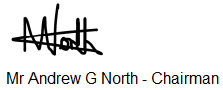 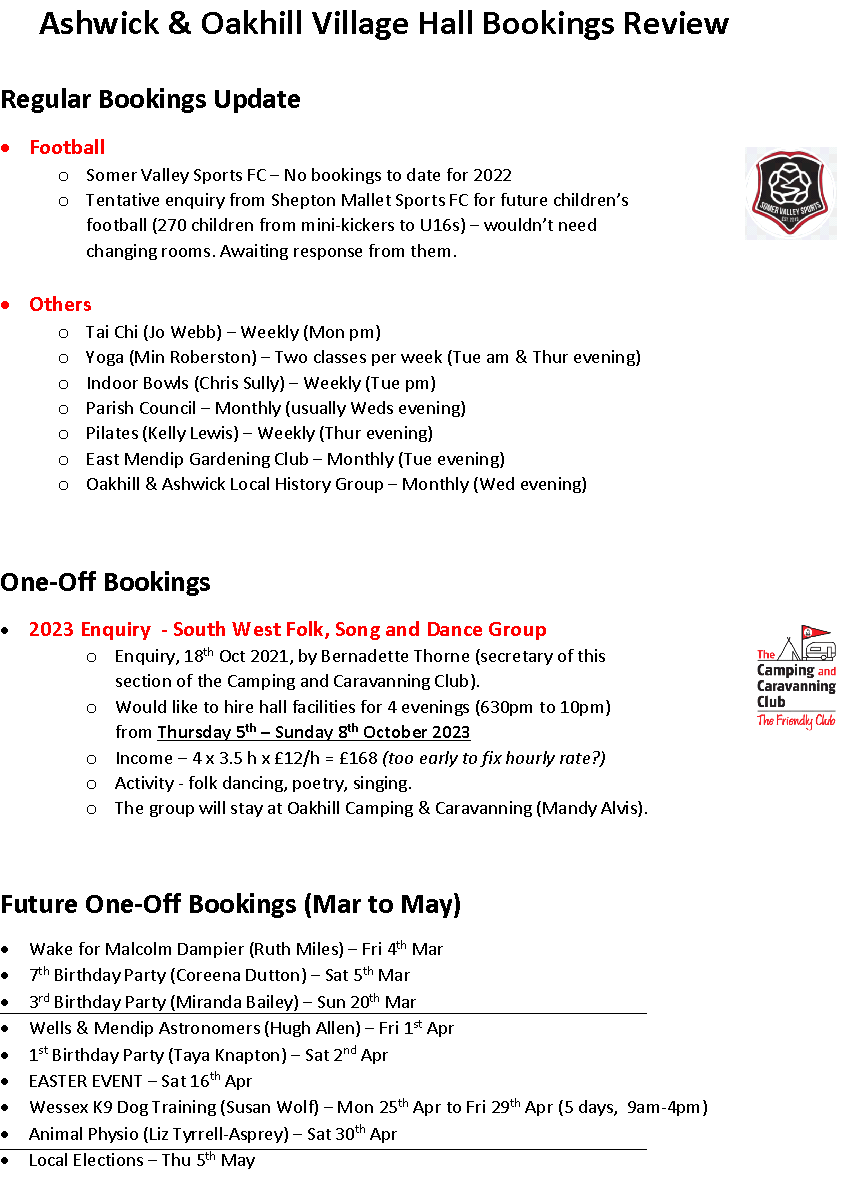 